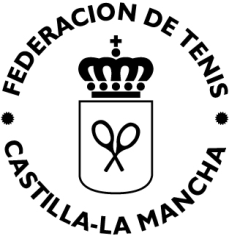 CAMPEONATO PROVINCIAL BABOLAT CUP ALEVIN EN  C.D. AMIGOS DE TENIS EN CUENCADEL 10 AL 18 DE FEBRERO 2018APELLIDOS: NOMBRE: FECHA DE NACIMIENTO:                                                              EDAD: Nº DNI O PASAPORTE: DOMICILIO:  POBLACION:                                                                        PROVINCIA: CODIGO POSTAL:                                                                     TELEFONOS: CORREO ELECTRONICO:  NUMERO DE LICENCIA: INSCRIPCION AL CAMPEONATO PROVINCIAL: EN       CUENCA	                         DE                     DEL             2018                                                                              FDO:LA FECHA TOPE PARA REALIZAR LA INSCRIPCION SERA EL MARTES 13  DE FEBRERO,   A LAS 20.00 HORAS Y PARA QUE LA INSCRIPCION SEA EFECTIVA HABRA QUE REALIZAR UN INGRESO DE 10 EUROS  EN LA CUENTA BANCARIA    BANCO SABADELL Nº CTA. ES03 0081 0416 4100 0123 9732 Y ENVIAR EL RESGUARDO BANCARIO  POR E-MAIL A (aboc2910@hotmail.com),   JUNTO CON  ESTA HOJA DE INSCRIPCION.  PROCEDIENDOSE  AL SORTEO EL DIA  MIERCOLES 14  DE FEBRERO  A LAS 10:00 HORAS EN LAS INSTALACIONES (OFICINAS) DEL MISMO CLUB.NO SE ADMITIRAN INSCRIPCIONES FUERA DEL PLAZO ESTABLECIDO.